Учителя начальных классов дали открытые уроки 15.04.16Романенко И.С –урок окружающего мира по теме « Моя Родина- Россия»  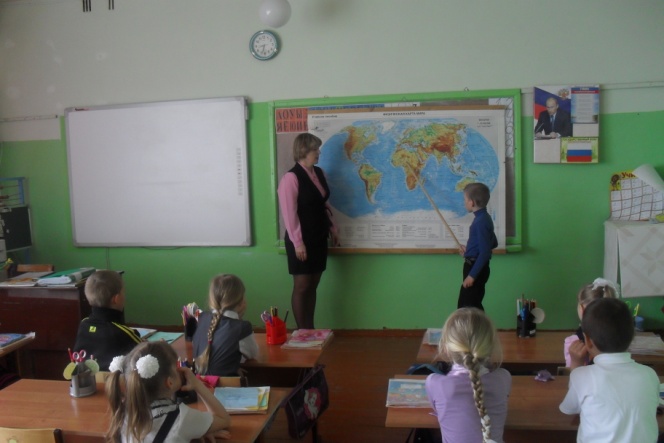 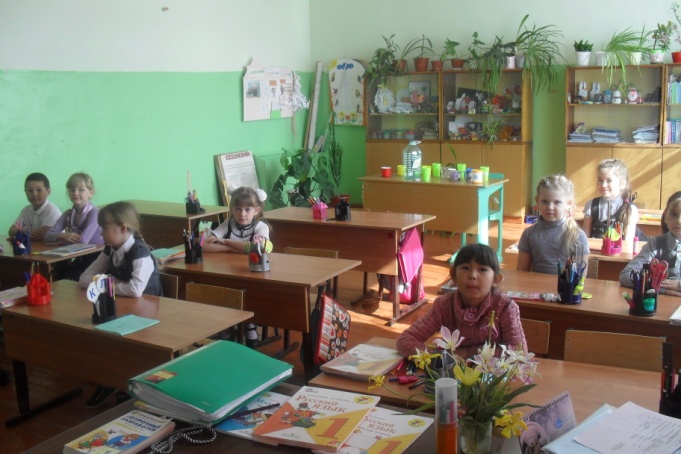    18.04.16 гУчитель начальных классов Подрезова С.И. подготовила и провела урок русского языка по теме «Имя прилагательное».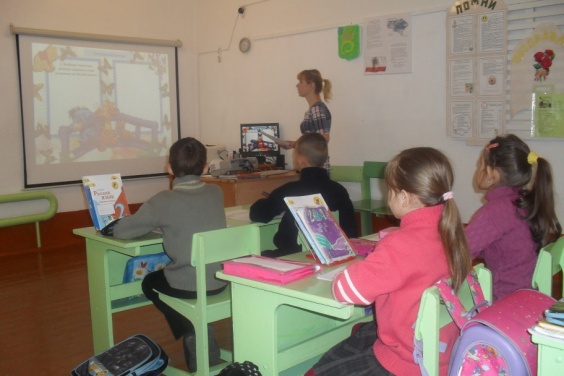 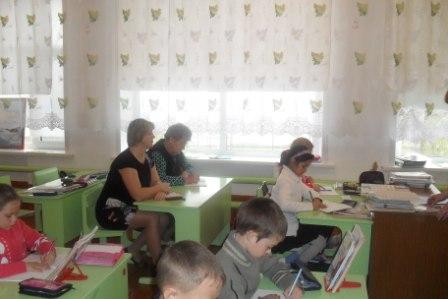 19.04.16 г4.Учитель начальных классов  Исламгалиева Г.Ж. дала урок русского языка «Связь слов в словосочетаниях»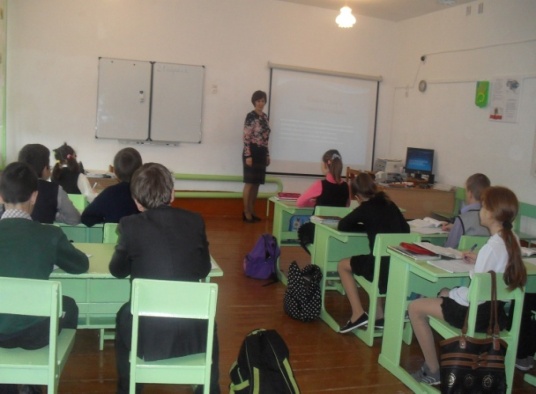 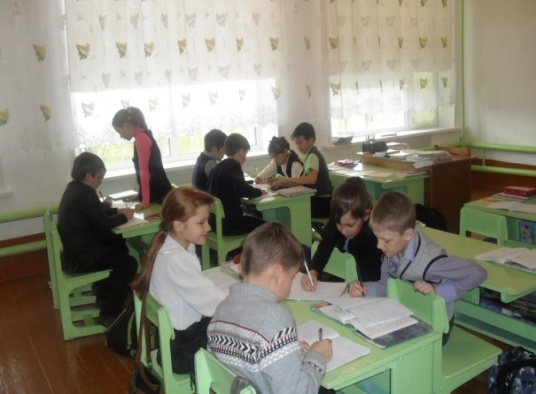 В начальных классов были  подготовлены и проведены мероприятия посвященные 80-летию Саратовской области. 20.04 16. Учитель начальных классов Романенко И.С. провела викторину для 1-2 класса, посвященную родному краю.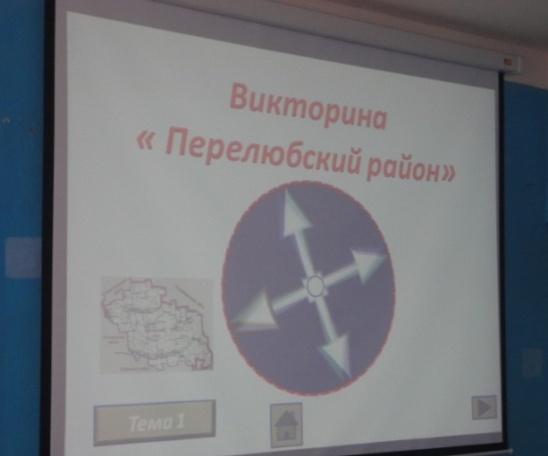 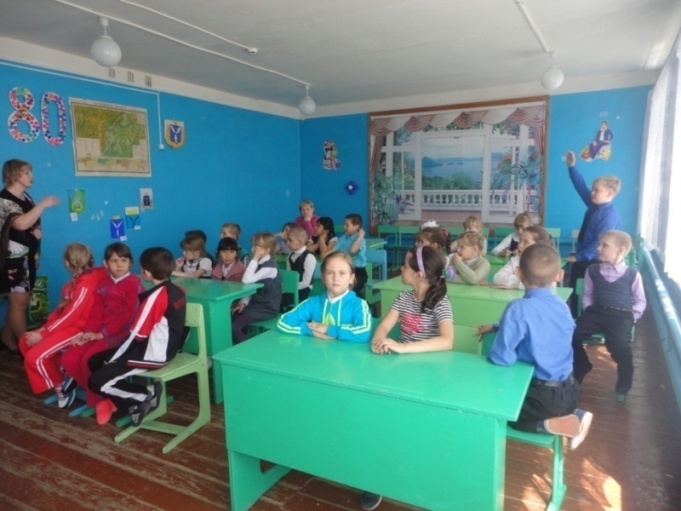 21.04.16г3.Учитель классов Черная Л.А.провела  урок математики по теме « Умножение чисел вида 23*40»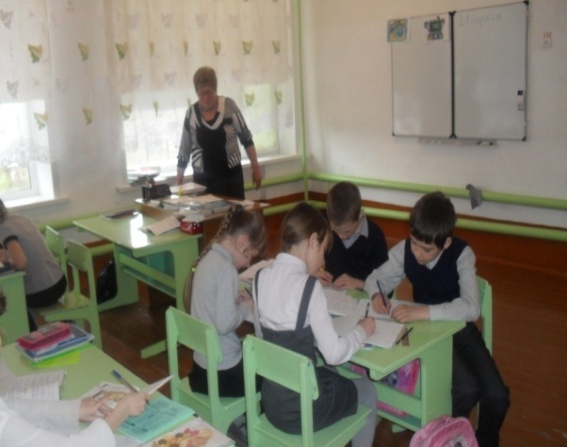 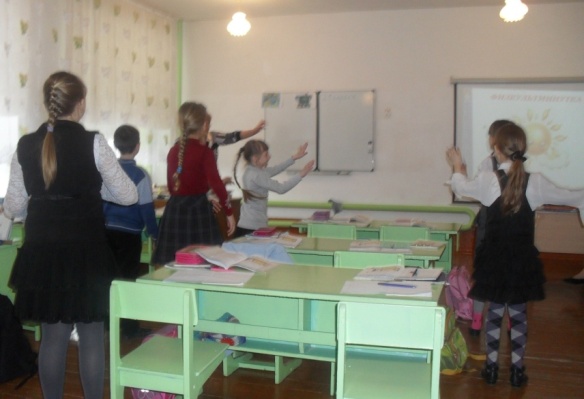 21.04.16 Учитель начальных классов Подрезова С.И. провела  внеклассное мероприятие «Люблю тебя мой край родной» для 2-4 класса.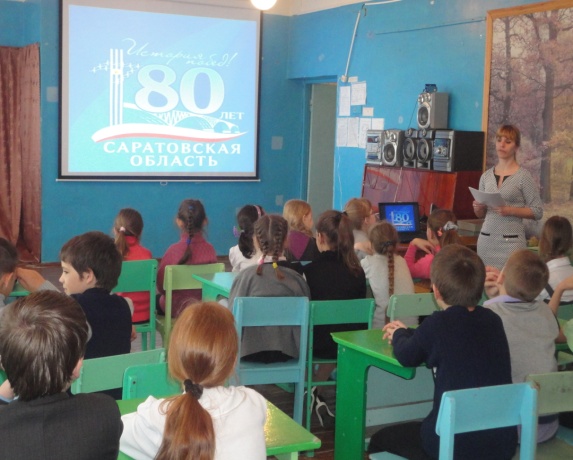 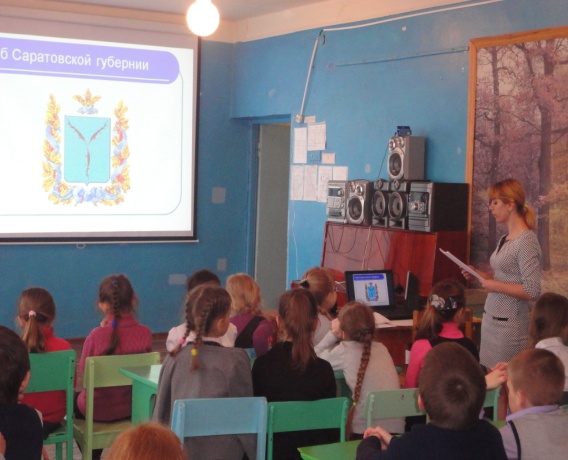 22.04.16  Учитель начальных классов Исламгалиева Г.Ж. подготовила и провела  литературно –музыкальную композицию «Все песни и слова о Родине» для 1-4 класса, где приняли участие все начальные классы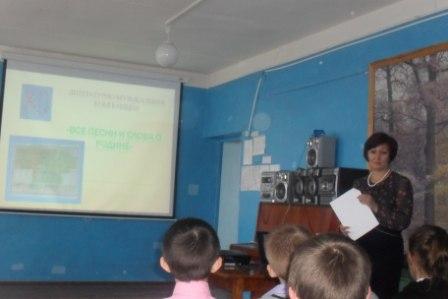 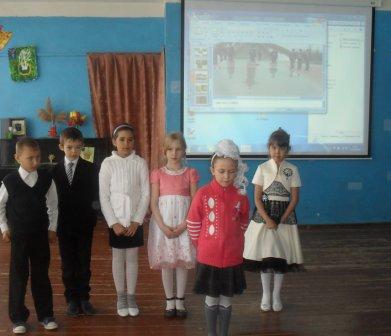 ,         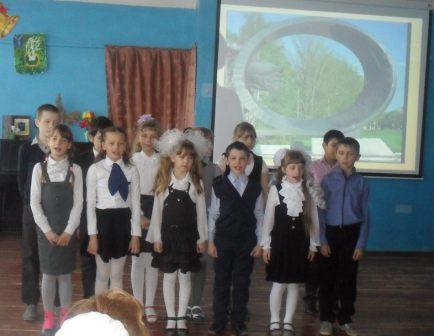 